SMLOUVA O DÍLOpodle § 2586 a násl. zákona č. 89/2012 Sb., občanský zákoník, ve znění pozdějších předpisů, (dále jen „OZ") uzavřená mezi smluvními stranami, kterými jsou:Centrum dopravního výzkumu, v. v. i.se sídlem Líšeňská 2657/33a, 636 00 BrnoIČ:44994575DIČ:CZ44994575zapsaná v rejstříku veřejných výzkumných institucí vedeném MŠMTzastoupená Ing. Jindřichem Fričem, Ph.D., ředitelem institucekontaktní osoba: xxxxxxxxxxx(dále jako „Objednavatel")Bowling centrum Brno s.r.o.se sídlem Líšeňská 4515/80, 615 00 BrnoIČ:05558832DIČ: CZ05558832zapsaná v Obchodním rejstříku, vedená u Krajského soudu v Brně, spisová značka C96174 zastoupená Ing. Vlastimilem Chládkem, jednatelem společnosti kontaktní osoba:Aleš Urban, ředitel Bowling centrum Brno, s.r.o.(dále jako „Zhotovitel")Objednatel, jakožto zadavatel veřejné zakázky s názvem firemní akce Centra, zadávané na základě průzkumu trhu mimo režim zákona č. 134/2016 Sb., o zadávání veřejných zakázek, ve znění pozdějších předpisů, rozhodl o výběru Zhotovitele ke splnění této veřejné zakázky. Veřejná zakázka je souborem závazků Zhotovitele k provedení dodávek a služeb dle Smlouvy - k firemní akci Centra konané dne 5. 6. 2023 (dále také jen „Dílo"). Smluvní strany uzavírají níže uvedeného dne, měsíce a roku tuto smlouvu o Dílo (dále jen „Smlouva").Předmět Smlouvy I.Zhotovitel se zavazuje za sjednaných podmínek provést na svůj náklad a nebezpečí pro Objednatele Dílo a splnit další s tím související závazky a Objednatel se zavazuje Dílo převzít a zaplatit cenu Díla.Množství, jakost a provedení, jakož i další vlastnosti předmětu Díla jsou ujednány zejména v příloze č. 1 Smlouvy.Zhotovitel prohlašuje, že:Dílo provede ve shodě se Smlouvou; tzn., že zejména bude mít veškeré vlastnosti, které si Smluvní strany ujednaly, a chybí-li ujednání, takové vlastnosti, které Zhotovitel nebo výrobce Věcí k provedení díla popsal nebo které Objednatel očekával s ohledem na povahu předmětu Díla a na základě reklamy jimi prováděné, popř. vlastnosti obvyklé, že se hodí k účelu, který Smluvní strany uvádí nebo ke kterému se Dílo tohoto druhu obvykle provádí, že vyhovuje požadavkům právních předpisů a že je bez jakýchkoli vad, a to i právníchse bude v souvislosti s plněním Smlouvy snažit minimalizovat dopad na životní prostředí, respektovat udržitelnost či možnosti cirkulární ekonomiky a pokud je to možné a vhodné bude implementovat nové nebo značně zlepšené produkty, služby nebo postupy.Podmínky plnění předmětu smlouvyDílo je provedeno, je-li dokončeno a je-li ukončena akce - firemní akce Centra dopravního výzkumu dne 5. 6. 2023.Závazek Zhotovitele provést Dílo zahrnuje provedení služeb uvedených v příloze č. 1 této smlouvy.Čas a místo předání Díla Zhotovitelem jsou uvedeny v příloze č. 1 této smlouvyCena díla a platební podmínkyCelková cena Díla za splnění závazků Zhotovitele dle Smlouvy činí: 210 000 ,- Kč včetně daně z přidané hodnoty (dále jen „DPH"). Celková cena bude upravena dle skutečnosti, a to dle skutečně odebraného množství položek z přílohy č. 1 této Smlouvy.Právo na zaplacení ceny Díla vzniká jeho provedením a převzetím všech příslušných částí Díla Objednatelem.Objednatel neposkytuje žádné zálohy. Cena Díla bude uhrazena na základě řádně vystaveného daňového dokladu (dále jen „Faktura").Splatnost Faktury je 14 dní ode dne jejího doručení Objednateli.Cena Díla bude Objednatelem uhrazena bezhotovostním převodem na bankovní účet Zhotovitele uvedený v záhlaví Smlouvy. Uvede-li Zhotovitel na Faktuře bankovní účet odlišný, má se za to, že požaduje provedení úhrady na bankovní účet uvedený na Faktuře.Faktura musí obsahovat veškeré náležitosti stanovené právním řádem, zejména ust. § 29 zákona č. 235/2004 Sb. a ust. § 435 Občanského zákoníku. Faktura dále musí obsahovat číslo Smlouvy. Pokud faktura nebude obsahovat všechny požadované údaje a náležitosti nebo budou-li tyto údaje uvedeny Zhotovitelem chybně, je Objednatel oprávněn takovou fakturu Zhotoviteli ve lhůtě splatnosti vrátit k odstranění nedostatků, aniž by se tak dostal do prodlení s úhradou Ceny. Zhotovitel je povinen zaslat Objednateli novou (opravenou) fakturu ve lhůtě 15 (patnácti) kalendářních dnů ode dne doručení prvotní (chybné) faktury Objednateli. Pro vyloučení pochybností se stanoví, že Objednatel není v takovém případě povinen hradit fakturu ve lhůtě splatnosti uvedené na prvotní (chybné) faktuře a Prodávajícímu nevzniká v souvislosti s prvotní Fakturou žádný nárok na úroky z prodlení.Objednatel neposkytuje žádné zálohy na Cenu, ani dílčí platby Ceny.Smluvní strany se dohodly, že povinnost úhrady faktury vystavené Zhotovitelem je splněna okamžikem odepsání příslušné peněžní částky z účtu Objednatele ve prospěch účtu Zhotovitele uvedeného na faktuře. Zhotovitel je ve smyslu předchozí věty povinen na faktuře uvádět účet Zhotovitele uvedený v ustanovení Smlouvy upravujícím Smluvní strany.Platby budou probíhat v Kč (korunách českých) a rovněž veškeré cenové údaje budou uvedeny v této měně.Závěrečná ujednáníSmlouva může být uzavřena výhradně písemně a lze ji změnit nebo doplnit pouze písemnými průběžně číslovanými dodatky.Smlouva je uzavřena dnem posledního podpisu zástupců Smluvních stran.Zhotovitel se zavazuje strpět uveřejnění kopie Smlouvy ve znění, v jakém byla uzavřena, a to včetně případných dodatků a příloh.Smlouva nabývá účinnosti dnem uveřejnění v registru smluv.Smluvní strany souhlasí se zveřejněním této smlouvy v registru smluv. Smlouvu uveřejní Objednatel, za řádné zveřejnění však odpovídají obě smluvní strany. Zhotovitel uveřejnění zkontroluje a Objednatele upozorní na případné nedostatky, jinak mu Objednatel neodpovídá za ne/uveřejnění smlouvy.Není-li ve Smlouvě dohodnuto jinak, řídí se práva a povinnosti Smlouvou neupravené či výslovně nevyloučené příslušnými ustanoveními OZ a dalšími právními předpisy účinnými ke dni uzavření Smlouvy.Pokud se stane některé ustanovení Smlouvy neplatné nebo neúčinné, nedotýká se to ostatních ustanovení Smlouvy, která zůstávají platná a účinná. Smluvní strany se v takovém případě zavazují nahradit dohodou ustanovení neplatné nebo neúčinné ustanovením platným a účinným, které nejlépe odpovídá původně zamýšlenému účelu ustanovení neplatného nebo neúčinného.Tato Smlouva se vyhotovuje ve 2 (dvou) stejnopisech, z nichž obě Smluvní strany obdrží po 1 (jednom) stejnopise.Nedílnou součástí této Smlouvy jsou následující přílohy:Příloha č. 1 - Rozpis Ceny Služeb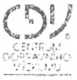 Centrum dopravního výzkumu v.v.i.Líšeňská 33a, 636 00 BrIČ: 44 99 45DIČ: CZ449945Návrh pohoštění formou rautu - uzavřená společnostJméno klienta:Kontaktní osoba:Email:Telefon:Termín konání akce:Začátek akcePočet osob:Platba:Počet kusů Cena za kus Cena celkemSnídaně formou bufetu v restauraci v 9:00 hod.míchaná vajíčka, snídaňové párky/klobásky, slanina, fazole v rajčatové omáčce dušená šunka, eidam, máslo, čerstvá zelenina - paprika, okurek, rajčata, ovesné vločky, Cornflakes, jogurt bílý, marmeláda, výběr pečivácitrusové ovoce, jablka, hrozny, banányBezlepkové pečivo pro 3 osoby na celý den!Oběd v restauraci formou rautu ve 13:00 hod.Grilovaní na terase v 18:00 hod.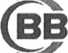 400g Selecí kolínko150g Grilovaná vepřová krkovička150g Grilovaný kuřecí steak150g Krůtí špíz v tyrolském špeku 1ks Grilovaný hermelín1ks Grilovaný oštěpok200g Grilovaná zelenina200g Grilovaný kukuřičný klas 1kg Salát Coleslaw1kg Šopský salát1kg Salát z teplé zeleniny1kg Nakládaná zelenina (kozí rohy, cibulky, okurek)80g Variace dipůPočet kusů Cena za kus Cena celkemPouze tyto nápoje na fakturu, ostatní platí každý sám IHNED na baruBarevné náramky na nápojeVšechny nápoje hrazeny pouze do 20:00 hod. ■ poté každý sámII Rozlévaný džus v karafáchII Karafa s vodouNápoje dle skutečnosti - uvedeny jsou maximální počty jednotlivých nápojů hrazených pořadatelem!!!bowlingBRNOSportoviště budou hrazeny Multisport kartami v průběhu několika dní!!!Program:9:00 příchod hostů - snídaně10:00 úvod - otevření jednotlivých sportovišť13:00 oběd + zmrzlinový bar15:30 svačina - pomazánky17:30 vyhlášení výsledků jednotlivých turnajů18:00 grilování na terase20:00 uzavření účtu na nápoje20:00 - 23:00 volná zábavaPozn.: barevné náramkyDJ vlastníLed panel: 5696*390 - fotky slide show nebo video *.mp4Hexagony za barem ve firemních barváchVypracoval:Telefon:E-mail:Urban Alešxxxxxxxxxxxx1kg Sýrová pomazánka1,5450 Kč675 Kč1kg Mrkvová pomazánka1450 Kč450 Kč1kg Vaječná pomazánka1,5450 Kč675 KčPečivo5030 Kč1 500 Kč150g Hovězí líčka na víně70195 Kč13 650 Kč150g Smažené kuřecí a vepřové řízečky 3ks/pce80165 Kč13 200 Kč150g Selečí roláda40185 Kč7 400 Kč300g Dýňový pilaf s houbami a sýrem Gran Moravia15155 Kč2 325 Kč150g Pečené brambory s rozmarýnem8055 Kč4 400 Kč150g Bramborové pyré5055 Kč2 750 Kč200g Vídeňský bramborový salát4055 Kč2 200 Kč1x příloha bez brambor - nahlásí se na baru155 Kč55 Kč1kg Salátový bar (mix listových salátů, rajčata, okurky, paprika, zelný salát, kukuřice, olivy, variace dresinků)5550 Kč2 750 Kč1kg Výběr zmrzliny Ca rte ďOr - vanilka, citron, jahoda, mango - sorbet (zmrzlinové kornoutky - servis hostům na přání v restauraci)8550 Kč4 400 Kč2ks Minidezerty (Tiramisu, Panna Cotta, Creme brulee, Pařížský košíček, minivětrník....) - průběžně doplňovat15070 Kč10 500 KčDrobné občerstvení v 15:301kg Nivová pomazánka1,5450 Kč675 Kč1kg Šunková pěna1,5450 Kč675 Kč1kg Pažitková pomazánka1450 Kč450 KčPečivo5030 Kč1 500 Kč0,471 Pilsner Urquell 12°15062 Kč9 300 Kč0,471 Hauskrecht 11°15052 Kč7 800 Kč0,471 Radegast 10°15048 Kč7 200 Kč0,471 Birell / Pomelo & Grep22548 Kč10 800 Kč11 rozlévané bílé víno Patria Kobylí20320 Kč6 400 Kč11 rozlévané červené víno Patria Kobylí15320 Kč4 800 Kč11 rozlévané růžové víno Patria Kobylí10320 Kč3 200 Kč7g Espresso s mlékem55 Kč7g Cappuccinoneomezeně65 Kč1ks Čaj Julius Meinl60 KčGolfový simulátor - účtovat dle skutečnosti cena za 1 hodinu hry/4 hráči500 KčBowling - turnaj 4 členných týmů na 2 hry- možné odehrát v průběhu celého dne max. však do 17:30- vše účtovat dle skutečnosti v daném tarifuAdventure golf - 3 hřiště neomezeně po celou dobu 150Kč/los.150 Kčbarevné náramky pouze pro golfBeach volejbal / beach fotbal 10:00 -15:00 4 kurty20150 Kč3 000 KčBeach volejbal / beach fotbal 15:00 -17:00 4 kurty8300 Kč2 400 Kč